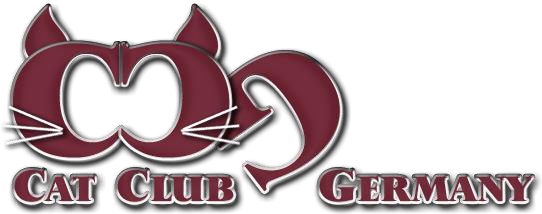 www.catclubgermany.de Anmeldeformular für die Int. Rassekatzenausstellung  Anmeldeformular für die Int. Rassekatzenausstellung  Anmeldeformular für die Int. Rassekatzenausstellung  Anmeldeformular für die Int. Rassekatzenausstellung  Anmeldeformular für die Int. Rassekatzenausstellung  Anmeldeformular für die Int. Rassekatzenausstellung  Anmeldeformular für die Int. Rassekatzenausstellung  Anmeldeformular für die Int. Rassekatzenausstellung  Anmeldeformular für die Int. Rassekatzenausstellung  Anmeldeformular für die Int. Rassekatzenausstellung  Anmeldeformular für die Int. Rassekatzenausstellung  Anmeldung für mehrere Ausstellungen möglich!!! Anmeldung für mehrere Ausstellungen möglich!!! Anmeldung für mehrere Ausstellungen möglich!!! Anmeldung für mehrere Ausstellungen möglich!!! Anmeldung für mehrere Ausstellungen möglich!!! Anmeldung für mehrere Ausstellungen möglich!!! Anmeldung für mehrere Ausstellungen möglich!!! Anmeldung für mehrere Ausstellungen möglich!!! Anmeldung für mehrere Ausstellungen möglich!!! Anmeldung für mehrere Ausstellungen möglich!!! Anmeldung für mehrere Ausstellungen möglich!!! Anmeldung für mehrere Ausstellungen möglich!!! Anmeldung für mehrere Ausstellungen möglich!!! Anmeldung für mehrere Ausstellungen möglich!!! Anmeldung für mehrere Ausstellungen möglich!!! Anmeldung für mehrere Ausstellungen möglich!!! Anmeldung für mehrere Ausstellungen möglich!!! Anmeldung für mehrere Ausstellungen möglich!!! Anmeldung für mehrere Ausstellungen möglich!!! Anmeldung für mehrere Ausstellungen möglich!!! Anmeldung für mehrere Ausstellungen möglich!!! Anmeldung für mehrere Ausstellungen möglich!!! Anmeldung für mehrere Ausstellungen möglich!!! Anmeldung für mehrere Ausstellungen möglich!!! Anmeldung für mehrere Ausstellungen möglich!!! Anmeldung für mehrere Ausstellungen möglich!!! Anmeldung für mehrere Ausstellungen möglich!!! Anmeldung für mehrere Ausstellungen möglich!!! Daten des Ausstellers Daten des Ausstellers Daten des Ausstellers Daten des Ausstellers Daten des Ausstellers Daten des Ausstellers Daten des Ausstellers Daten des Ausstellers Daten des Ausstellers Daten des Ausstellers Daten des Ausstellers Name: Name: Vorname: Vorname: Straße, Hausnummer: Straße, Hausnummer: Postleitzahl, Ort: Postleitzahl, Ort: Telefon: Telefon: Fax: Fax: E-Mail: E-Mail: Homepage: Homepage: Steuernummer: Steuernummer: Warensortiment(Kurzbeschreibung) Warensortiment(Kurzbeschreibung) Warensortiment(Kurzbeschreibung) Warensortiment(Kurzbeschreibung) Warensortiment(Kurzbeschreibung) Warensortiment(Kurzbeschreibung) Warensortiment(Kurzbeschreibung) Warensortiment(Kurzbeschreibung) Warensortiment(Kurzbeschreibung) Warensortiment(Kurzbeschreibung) Warensortiment(Kurzbeschreibung) 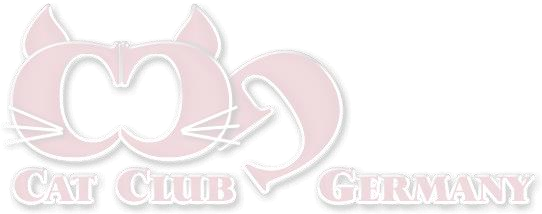 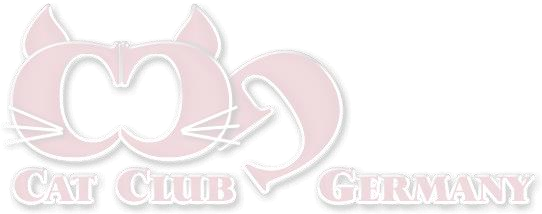 Benötigte Fläche Benötigte Fläche Benötigte Fläche Benötigte Fläche Benötigte Fläche Benötigte Fläche Benötigte Fläche Benötigte Fläche Benötigte Fläche Benötigte Fläche Benötigte Fläche Länge in Metern Länge in Metern Länge in Metern Breite in Metern Breite in Metern Breite in Metern Fläche in  Quadratmetern Fläche in  Quadratmetern Fläche in  Quadratmetern Quadratmeterpreis für beide Tage: Quadratmeterpreis für beide Tage: Quadratmeterpreis für beide Tage: 33,60 zzgl. Mwst 33,60 zzgl. Mwst 33,60 zzgl. Mwst 33,60 zzgl. Mwst Bemerkung Bemerkung Bemerkung Bemerkung Bemerkung Bemerkung Bemerkung Bemerkung Bemerkung Bemerkung Bemerkung Datum Unterschrift 1.Vorsitzende 1.Vorsitzende 1.Vorsitzende 1.Vorsitzende Bankverbindung Bankverbindung Bankverbindung Bankverbindung Bankverbindung Bankverbindung Bankverbindung Thomas HaaseSebastian-Kneipp-Straße 386399 BobingenTel: 0176 / 45551601  E-Mail: 1.Vorstand@catclubgermany.de Thomas HaaseSebastian-Kneipp-Straße 386399 BobingenTel: 0176 / 45551601  E-Mail: 1.Vorstand@catclubgermany.de Thomas HaaseSebastian-Kneipp-Straße 386399 BobingenTel: 0176 / 45551601  E-Mail: 1.Vorstand@catclubgermany.de Thomas HaaseSebastian-Kneipp-Straße 386399 BobingenTel: 0176 / 45551601  E-Mail: 1.Vorstand@catclubgermany.de Cat Club Germany e.V. Sparkasse Regensburg IBAN : DE41 7505 0000 0027 0749 70
SWIFT: BYLADEM1RGBBetreff: Ausstellerort und Ausstellername Cat Club Germany e.V. Sparkasse Regensburg IBAN : DE41 7505 0000 0027 0749 70
SWIFT: BYLADEM1RGBBetreff: Ausstellerort und Ausstellername Cat Club Germany e.V. Sparkasse Regensburg IBAN : DE41 7505 0000 0027 0749 70
SWIFT: BYLADEM1RGBBetreff: Ausstellerort und Ausstellername Cat Club Germany e.V. Sparkasse Regensburg IBAN : DE41 7505 0000 0027 0749 70
SWIFT: BYLADEM1RGBBetreff: Ausstellerort und Ausstellername Cat Club Germany e.V. Sparkasse Regensburg IBAN : DE41 7505 0000 0027 0749 70
SWIFT: BYLADEM1RGBBetreff: Ausstellerort und Ausstellername Cat Club Germany e.V. Sparkasse Regensburg IBAN : DE41 7505 0000 0027 0749 70
SWIFT: BYLADEM1RGBBetreff: Ausstellerort und Ausstellername Cat Club Germany e.V. Sparkasse Regensburg IBAN : DE41 7505 0000 0027 0749 70
SWIFT: BYLADEM1RGBBetreff: Ausstellerort und Ausstellername 